|COLEGIO MARISTA “LA INMACULADA”    NIVEL PRIMARIO     AÑO 2024                    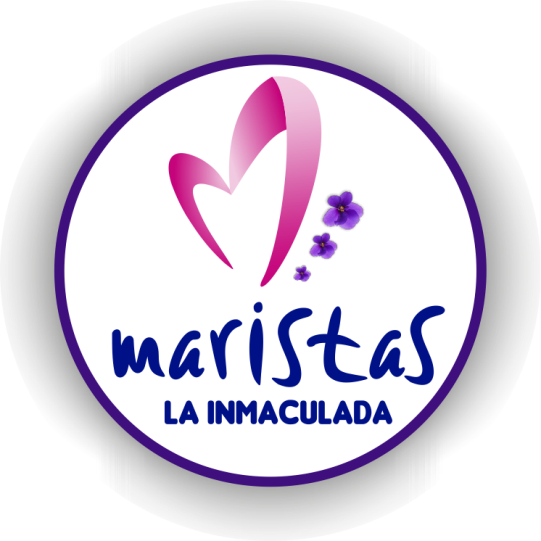 FICHA MÉDICA   DE   ACTUALIZACIÓNSE ATIENDE HABITUALMENTE EN:VACUNAS     Completas (    )   /   Incompletas (   )PESO _____________		TALLA ______________ 	PRESIÓN ARTERIAL __________________ANTECEDENTES  MÉDICOS RELEVANTESENFERMEDADES PADECIDAS HASTA LA FECHATRATAMIENTOSPatología: _________________________	Desde: ________________________Medicamento: __________________________________ Dosis: _________________ Frecuencia:_______________Patología: _________________________Medicamento: __________________________________ Dosis: _________________ Frecuencia:_______________Psicológía_ Desde: ______________________________ Frecuencia: _____________Psicopedagogía_ Desde: __________________________ Frecuencia: _____________Fonoaudiología_ Desde: __________________________ Frecuencia: _____________INTERVENCIONES QUIRURGICAS (aclarar mes y año)ES ALERGICO A (aclarar a qué)Declaramos que los datos que hemos proporcionado son verídicos               FECHA:   ..... / ..... / 2024     Firma y sello del profesional responsable:     Firma y aclaración del padre/madre: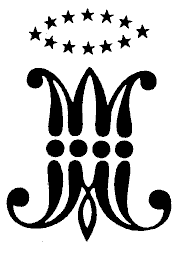 COLEGIO MARISTA “LA INMACULADA”		NIVEL PRIMARIO         		 AÑO 2024APTO FíSICO Buenos Aires,  :   ……….... / ……….... / 2024.Certifico haber examinado a: ........................................................................................................................................DNI.................................................Quien se encuentra en condiciones de salud para realizar actividades físicas y de iniciación al deporte, de tipo recreativas,  acordes a su edad, sexo y  estado madurativo.Para ser presentado ante las autoridades del Colegio Marista ”La Inmaculada”  Nivel Inicial  (A- 204)APELLIDO y NOMBRES DEL ALUMNO/ ADNIFecha de nac.TELÉFONO DE EMERGENCIA---Referente del teléfono---Referente del teléfono---Obra Social / Prepaga ___________________________________          Nº socio  _________________Hospital público/ Centro de salud____________________________________________Prof. Particular     _______________________________________DiabetesEnferm. CardíacaHerniaConvulsionesAsmaSinusitis /Adenoiditis/ Otitis CeliaquíaHemofiliaOtrasOtrasSarampiónMononucleosis infecciosaHepatitisParotiditisTuberculosis VaricelaEruptivas infecciosasOtrasOtrasOtrasApendicitisAmigdalitisHerniaOtrasComidasMedicamentosAntibióticosPicadurasOtros...............................................................................................................Firma del ProfesionalSello aclaratorio y Nº de matrícula